The type: Worm Comparison http://www.mcwdn.org/AnimalsOrganism Platyhelmenthes(flatworms)Nematodes(round worms)Annelida(Segmented worms) Complexity:Less                                                                                      MoreLess                                                                                      MoreLess                                                                                      MoreBody cavity (coelom): Flatworms are acoelomate - they have three germ layers, but no coelom.Pseudocoelomate - they have a cavity that forms between the mesoderm and the endoderm.Segmented worms are coelomate - they have a true coelom which forms within the mesoderm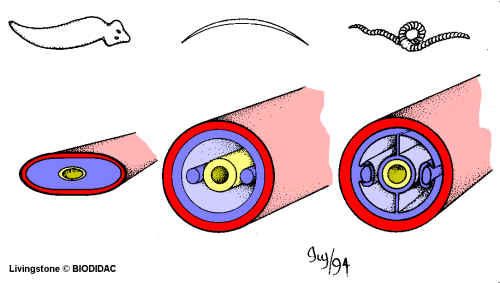 Nervous System: Have Cephalization:Most worms have sense receptors and nerves concentrated at their anterior end. This is known as "cephalization" or formation of the head. Have Cephalization:Most worms have sense receptors and nerves concentrated at their anterior end. This is known as "cephalization" or formation of the head. Have Cephalization:Most worms have sense receptors and nerves concentrated at their anterior end. This is known as "cephalization" or formation of the head. Digestive System 1 Way Vs 2 Way Guts:1 Way = flow through gut (2 separate openings = Mouth & Anus seperate) 2 way gut = Does a loop (1 opening = manus) 1 Way Vs 2 Way Guts:1 Way = flow through gut (2 separate openings = Mouth & Anus seperate) 2 way gut = Does a loop (1 opening = manus) 1 Way Vs 2 Way Guts:1 Way = flow through gut (2 separate openings = Mouth & Anus seperate) 2 way gut = Does a loop (1 opening = manus) Excretion Respiratory System Circulatory SystemReproductive system Muscualar/Skeletal Symmetry 